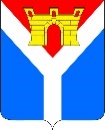 АДМИНИСТРАЦИЯ УСТЬ-ЛАБИНСКОГО ГОРОДСКОГО ПОСЕЛЕНИЯ УСТЬ-ЛАБИНСКОГО РАЙОНАП О С Т А Н О В Л Е Н И Еот 25.07.2023                                                                                                      № 517г. Усть-ЛабинскО внесении изменений в постановление администрации Усть-Лабинского городского поселения Усть-Лабинского района от 29 декабря 2021 г. № 1168«Об утверждении муниципальной программы «Поддержка работоспособности объектов коммунальной инфраструктуры»В соответствии с решением Совета Усть-Лабинского городского поселения Усть-Лабинского района от 20 июля 2023 г. № 1 протокол № 53 
«О внесении изменений в решение Совета Усть-Лабинского городского поселения Усть-Лабинского района от 14 декабря 2022 года № 2 протокол № 46 «О бюджете Усть-Лабинского городского поселения Усть-Лабинского района на 2023 год и на плановый период 2024 и 2025 годов»  п о с т а н о в л я ю:1. Утвердить изменения в постановление администрации Усть-Лабинского городского поселения Усть-Лабинского района от 29 декабря 2021 г. № 1168 «Об утверждении муниципальной программы «Поддержка работоспособности объектов коммунальной инфраструктуры» (с изменениями от 29 декабря 2022 г. № 984) согласно приложению к настоящему постановлению.2. Отделу по вопросам жилищно-коммунального хозяйства и благоустройства администрации Усть-Лабинского городского поселения 
Усть-Лабинского района (Бугай О. В.) разместить настоящее постановление в государственной автоматизированной системе «Управление» в течение 10 дней со дня подписания.      3. Отделу по общим и организационным вопросам администрации            Усть-Лабинского городского поселения Усть-Лабинского района     (Владимирова М.А.) настоящее постановление разместить на официальном сайте администрации Усть-Лабинского городского поселения Усть-Лабинского района в информационно-телекоммуникационной сети «Интернет».4. Настоящее постановление вступает в силу со дня его подписания.Исполняющий обязанностиглавы Усть-Лабинского городского поселенияУсть-Лабинского района                                                                 Д. Н. СмирновПРИЛОЖЕНИЕ УТВЕРЖДЕНЫпостановлением администрации Усть-Лабинского городского поселения Усть-Лабинского районаот 25.07.2023 № 517ИЗМЕНЕНИЯ, вносимые в постановление администрации Усть-Лабинского городского поселения Усть-Лабинского района от 29 декабря 2021 г. № 1168 «Об утверждении муниципальной программы «Поддержка работоспособности объектов коммунальной инфраструктуры»1. В приложении: позицию «Перечень целевых показателей муниципальной программы» паспорта муниципальной программы «Поддержка работоспособности объектов коммунальной инфраструктуры» изложить в следующей редакции:«           »;позицию «Объем финансирования муниципальной программы, тыс. рублей» паспорта муниципальной программы «Поддержка работоспособности объектов коммунальной инфраструктуры» изложить в следующей редакции: «            »;раздел «2. Перечень основных мероприятий муниципальной программы» паспорта муниципальной программы «Поддержка работоспособности объектов коммунальной инфраструктуры» изложить в следующей редакции: « 2. Перечень основных мероприятий муниципальной программыПеречень мероприятий муниципальной программы:прочистка наружных трубопроводов фекальной канализации с очисткой канализационных колодцев;выполнение ремонтных работ по закольцовке систем водоснабжения;капитальный ремонт аварийного водопровода;приобретение во временное пользование (аренду) имущественного комплекса. Реализация муниципальной программы осуществляется путём выполнения программных мероприятий в составе, содержании, объёмах и сроках, предусмотренных ею. Ответственность за выполнение мероприятий лежит на исполнителях мероприятий муниципальной программы.Общее управление муниципальной программой осуществляет координатор муниципальной программы. Требования координатора муниципальной программы являются обязательными для исполнителей мероприятий муниципальной программы.	Перечень мероприятий муниципальной программы изложен в 
приложение 2 и в дальнейшем отражается и корректируется в титульном списке к муниципальной программе, который утверждается отдельным распоряжением администрации Усть-Лабинского городского поселения Усть-Лабинского района.   ».2. Приложение 1 к муниципальной программе «Поддержка работоспособности объектов коммунальной инфраструктуры» изложить в следующей редакции:«ПРИЛОЖЕНИЕ 1к муниципальной программе«Поддержка работоспособности объектов коммунальной инфраструктуры»   Цели, задачи и целевые показатели муниципальной программы«Поддержка работоспособности объектов  коммунальной инфраструктуры»													   ».3. Приложение 2 к муниципальной программе «Поддержка работоспособности объектов коммунальной инфраструктуры» изложить в следующей редакции:«ПРИЛОЖЕНИЕ 2				к муниципальной программе«Поддержка работоспособности объектов коммунальной инфраструктуры»     ПЕРЕЧЕНЬосновных мероприятий муниципальной программы«Поддержка работоспособности объектов  коммунальной инфраструктуры»».Исполняющий обязанности начальника отдела по вопросамжилищно-коммунального хозяйстваи благоустройства администрацииУсть-Лабинского городского поселенияУсть-Лабинского района						         	      О. В. БугайПеречень целевых показателей муниципальной программы Прочистка наружных трубопроводов фекальной канализации с очисткой канализационных колодцев;Выполнение ремонтных работ по закольцовке систем водоснабжения;Капитальный ремонт аварийного водопровода;Приобретение во временное пользование (аренду) имущественного комплекса  Объем финансирования муниципальной программы, тыс. рублей всегов разрезе источников финансированияв разрезе источников финансированияв разрезе источников финансированияв разрезе источников финансированияГоды реализациивсегофедеральный бюджеткраевой бюджетместный бюджетвнебюджетные источники20227143,40,00,07143,40,020231616,80,00,01616,80,02024200,00,00,0200,00,02025200,00,00,0200,00,0Всего9160,20,00,09160,20,0расходы, связанные с реализацией проектов или программрасходы, связанные с реализацией проектов или программрасходы, связанные с реализацией проектов или программрасходы, связанные с реализацией проектов или программрасходы, связанные с реализацией проектов или программрасходы, связанные с реализацией проектов или программ20227143,40,00,07143,40,020231616,80,00,01616,80,02024200,00,00,0200,00,02025200,00,00,0200,00,0Всего9160,20,00,09160,20,0№п/пНаименование целевого показателяЕдиница измеренияСтатус*Значение показателейЗначение показателейЗначение показателейЗначение показателей№п/пНаименование целевого показателяЕдиница измеренияСтатус*2022 г.2023 г.2024 г.2025 г.123456781Муниципальная программа «Поддержка работоспособности объектовкоммунальной инфраструктуры»Муниципальная программа «Поддержка работоспособности объектовкоммунальной инфраструктуры»Муниципальная программа «Поддержка работоспособности объектовкоммунальной инфраструктуры»Муниципальная программа «Поддержка работоспособности объектовкоммунальной инфраструктуры»Муниципальная программа «Поддержка работоспособности объектовкоммунальной инфраструктуры»Муниципальная программа «Поддержка работоспособности объектовкоммунальной инфраструктуры»Муниципальная программа «Поддержка работоспособности объектовкоммунальной инфраструктуры»Цель: Повышение эффективности функционирования коммунальной инфраструктуры в целях комфортных условий проживания гражданЦель: Повышение эффективности функционирования коммунальной инфраструктуры в целях комфортных условий проживания гражданЦель: Повышение эффективности функционирования коммунальной инфраструктуры в целях комфортных условий проживания гражданЦель: Повышение эффективности функционирования коммунальной инфраструктуры в целях комфортных условий проживания гражданЦель: Повышение эффективности функционирования коммунальной инфраструктуры в целях комфортных условий проживания гражданЦель: Повышение эффективности функционирования коммунальной инфраструктуры в целях комфортных условий проживания гражданЦель: Повышение эффективности функционирования коммунальной инфраструктуры в целях комфортных условий проживания гражданЗадача: Проведение комплекса мероприятий по поддержанию работоспособности коммунальной инфраструктуры в г. Усть-ЛабинскеЗадача: Проведение комплекса мероприятий по поддержанию работоспособности коммунальной инфраструктуры в г. Усть-ЛабинскеЗадача: Проведение комплекса мероприятий по поддержанию работоспособности коммунальной инфраструктуры в г. Усть-ЛабинскеЗадача: Проведение комплекса мероприятий по поддержанию работоспособности коммунальной инфраструктуры в г. Усть-ЛабинскеЗадача: Проведение комплекса мероприятий по поддержанию работоспособности коммунальной инфраструктуры в г. Усть-ЛабинскеЗадача: Проведение комплекса мероприятий по поддержанию работоспособности коммунальной инфраструктуры в г. Усть-ЛабинскеЗадача: Проведение комплекса мероприятий по поддержанию работоспособности коммунальной инфраструктуры в г. Усть-Лабинске1.1Прочистка наружных трубопроводов фекальной канализации с очисткой канализационных колодцевшт.305551.2Выполнение ремонтных работ по закольцовке систем водоснабженияшт.310001.3Капитальный ремонт аварийного водопроводашт.3130001.4Приобретение во временное пользование (аренду) имущественного комплексашт.30100N
п/пНаименование мероприятияСтатус (*)Годы реализацииОбъем финансирования, тыс. рублейОбъем финансирования, тыс. рублейОбъем финансирования, тыс. рублейОбъем финансирования, тыс. рублейОбъем финансирования, тыс. рублейНепосредственный результат реализации мероприятияМуниципальный заказчик, исполнитель основного мероприятияN
п/пНаименование мероприятияСтатус (*)Годы реализациивсегов разрезе источников финансированияв разрезе источников финансированияв разрезе источников финансированияв разрезе источников финансированияНепосредственный результат реализации мероприятияМуниципальный заказчик, исполнитель основного мероприятияN
п/пНаименование мероприятияСтатус (*)Годы реализациивсегофедеральный бюджеткраевой бюджетместный бюджетвнебюджетные источникиНепосредственный результат реализации мероприятияМуниципальный заказчик, исполнитель основного мероприятия12345678910111Цель 1Повышение эффективности функционирования коммунальной инфраструктуры в целях комфортных условий проживания гражданПовышение эффективности функционирования коммунальной инфраструктуры в целях комфортных условий проживания гражданПовышение эффективности функционирования коммунальной инфраструктуры в целях комфортных условий проживания гражданПовышение эффективности функционирования коммунальной инфраструктуры в целях комфортных условий проживания гражданПовышение эффективности функционирования коммунальной инфраструктуры в целях комфортных условий проживания гражданПовышение эффективности функционирования коммунальной инфраструктуры в целях комфортных условий проживания гражданПовышение эффективности функционирования коммунальной инфраструктуры в целях комфортных условий проживания гражданПовышение эффективности функционирования коммунальной инфраструктуры в целях комфортных условий проживания гражданПовышение эффективности функционирования коммунальной инфраструктуры в целях комфортных условий проживания граждан1.1Задача 1Проведение комплекса мероприятий по поддержанию работоспособности коммунальной инфраструктуры в г. Усть-ЛабинскеПроведение комплекса мероприятий по поддержанию работоспособности коммунальной инфраструктуры в г. Усть-ЛабинскеПроведение комплекса мероприятий по поддержанию работоспособности коммунальной инфраструктуры в г. Усть-ЛабинскеПроведение комплекса мероприятий по поддержанию работоспособности коммунальной инфраструктуры в г. Усть-ЛабинскеПроведение комплекса мероприятий по поддержанию работоспособности коммунальной инфраструктуры в г. Усть-ЛабинскеПроведение комплекса мероприятий по поддержанию работоспособности коммунальной инфраструктуры в г. Усть-ЛабинскеПроведение комплекса мероприятий по поддержанию работоспособности коммунальной инфраструктуры в г. Усть-ЛабинскеПроведение комплекса мероприятий по поддержанию работоспособности коммунальной инфраструктуры в г. Усть-ЛабинскеПроведение комплекса мероприятий по поддержанию работоспособности коммунальной инфраструктуры в г. Усть-ЛабинскеПрочистка наружных трубопроводов фекальной канализации с очисткой канализационных колодцев320220,00,00,00,00,0Бесперебойное функционирование коммунальной инфраструктуры Отдел по вопросам жилищно-коммунального хозяйства и благоустройства Усть-Лабинского городского поселения Усть-Лабинского района, МКУ УГП «АТУ» Прочистка наружных трубопроводов фекальной канализации с очисткой канализационных колодцев32023200,00,00,0200,00,0Бесперебойное функционирование коммунальной инфраструктуры Отдел по вопросам жилищно-коммунального хозяйства и благоустройства Усть-Лабинского городского поселения Усть-Лабинского района, МКУ УГП «АТУ» Прочистка наружных трубопроводов фекальной канализации с очисткой канализационных колодцев32024200,00,00,0200,00,0Бесперебойное функционирование коммунальной инфраструктуры Отдел по вопросам жилищно-коммунального хозяйства и благоустройства Усть-Лабинского городского поселения Усть-Лабинского района, МКУ УГП «АТУ» Прочистка наружных трубопроводов фекальной канализации с очисткой канализационных колодцев32025200,00,00,0200,00,0Бесперебойное функционирование коммунальной инфраструктуры Отдел по вопросам жилищно-коммунального хозяйства и благоустройства Усть-Лабинского городского поселения Усть-Лабинского района, МКУ УГП «АТУ» Прочистка наружных трубопроводов фекальной канализации с очисткой канализационных колодцев3всего600,00,00,0600,00,0Бесперебойное функционирование коммунальной инфраструктуры Отдел по вопросам жилищно-коммунального хозяйства и благоустройства Усть-Лабинского городского поселения Усть-Лабинского района, МКУ УГП «АТУ» 1.2Выполнение ремонтных работ по закольцовке систем водоснабжения32022455,20,00,0455,20,0Бесперебойное функционирование коммунальной инфраструктурыОтдел по вопросам жилищно-коммунального хозяйства и благоустройства Усть-Лабинского городского поселения Усть-Лабинского района, МКУ УГП «АТУ»1.2Выполнение ремонтных работ по закольцовке систем водоснабжения320230,00,00,00,00,0Бесперебойное функционирование коммунальной инфраструктурыОтдел по вопросам жилищно-коммунального хозяйства и благоустройства Усть-Лабинского городского поселения Усть-Лабинского района, МКУ УГП «АТУ»1.2Выполнение ремонтных работ по закольцовке систем водоснабжения320240,00,00,00,00,0Бесперебойное функционирование коммунальной инфраструктурыОтдел по вопросам жилищно-коммунального хозяйства и благоустройства Усть-Лабинского городского поселения Усть-Лабинского района, МКУ УГП «АТУ»1.2Выполнение ремонтных работ по закольцовке систем водоснабжения320250,00,00,00,00,0Бесперебойное функционирование коммунальной инфраструктурыОтдел по вопросам жилищно-коммунального хозяйства и благоустройства Усть-Лабинского городского поселения Усть-Лабинского района, МКУ УГП «АТУ»1.2Выполнение ремонтных работ по закольцовке систем водоснабжения3всего455,20,00,0455,20,0Бесперебойное функционирование коммунальной инфраструктурыОтдел по вопросам жилищно-коммунального хозяйства и благоустройства Усть-Лабинского городского поселения Усть-Лабинского района, МКУ УГП «АТУ»1.3Капитальный ремонт аварийного водопровода320226688,20,00,06688,20,0Бесперебойное функционирование коммунальной инфраструктурыОтдел по вопросам жилищно-коммунального хозяйства и благоустройства Усть-Лабинского городского поселения Усть-Лабинского района, МКУ УГП «АТУ»1.3Капитальный ремонт аварийного водопровода320230,00,00,00,00,0Бесперебойное функционирование коммунальной инфраструктурыОтдел по вопросам жилищно-коммунального хозяйства и благоустройства Усть-Лабинского городского поселения Усть-Лабинского района, МКУ УГП «АТУ»1.3Капитальный ремонт аварийного водопровода320240,00,00,00,00,0Бесперебойное функционирование коммунальной инфраструктурыОтдел по вопросам жилищно-коммунального хозяйства и благоустройства Усть-Лабинского городского поселения Усть-Лабинского района, МКУ УГП «АТУ»1.3Капитальный ремонт аварийного водопровода320250,00,00,00,00,0Бесперебойное функционирование коммунальной инфраструктурыОтдел по вопросам жилищно-коммунального хозяйства и благоустройства Усть-Лабинского городского поселения Усть-Лабинского района, МКУ УГП «АТУ»1.3Капитальный ремонт аварийного водопровода3всего6688,20,00,06688,20,0Бесперебойное функционирование коммунальной инфраструктурыОтдел по вопросам жилищно-коммунального хозяйства и благоустройства Усть-Лабинского городского поселения Усть-Лабинского района, МКУ УГП «АТУ»1.4Приобретение во временное пользование (аренду) имущественного комплекса320220,00,00,00,00,0Бесперебойное функционирование коммунальной инфраструктурыОтдел по вопросам жилищно-коммунального хозяйства и благоустройства Усть-Лабинского городского поселения Усть-Лабинского района, МКУ УГП «АТУ»1.4Приобретение во временное пользование (аренду) имущественного комплекса320231416,80,00,01416,80,0Бесперебойное функционирование коммунальной инфраструктурыОтдел по вопросам жилищно-коммунального хозяйства и благоустройства Усть-Лабинского городского поселения Усть-Лабинского района, МКУ УГП «АТУ»1.4Приобретение во временное пользование (аренду) имущественного комплекса320240,00,00,00,00,0Бесперебойное функционирование коммунальной инфраструктурыОтдел по вопросам жилищно-коммунального хозяйства и благоустройства Усть-Лабинского городского поселения Усть-Лабинского района, МКУ УГП «АТУ»1.4Приобретение во временное пользование (аренду) имущественного комплекса320250,00,00,00,00,0Бесперебойное функционирование коммунальной инфраструктурыОтдел по вопросам жилищно-коммунального хозяйства и благоустройства Усть-Лабинского городского поселения Усть-Лабинского района, МКУ УГП «АТУ»1.4Приобретение во временное пользование (аренду) имущественного комплекса3всего1416,80,00,01416,80,0Бесперебойное функционирование коммунальной инфраструктурыОтдел по вопросам жилищно-коммунального хозяйства и благоустройства Усть-Лабинского городского поселения Усть-Лабинского района, МКУ УГП «АТУ»ИтогоИтогоИтого20227143,40,00,07143,40,0ХХИтогоИтогоИтого20231616,80,00,01616,80,0ХХИтогоИтогоИтого2024200,00,00,0200,00,0ХХИтогоИтогоИтого2025200,00,00,0200,00,0ХХИтогоИтогоИтоговсего9160,20,00,09160,20,0ХХ